Name of Institute: Indus Institute of Management StudiesName of Faculty: Dr. Hardik Vipinkumar BavishiCourse code: BC0404Course name: EntrepreneurshipPre-requisites: Fundamentals of functional subjectsCredit points: 4Offered in semester: IVCourse Coordinator (weeks 01-15)Full Name: Dr. Hardik Vipinkumar BavishiDepartment with siting location: Bhanwar building, 4th floor, Room 429Telephone: 9825100242, Ext: 3423	Email: hardikbavishi.mba@indusuni.ac.in	Consultation times: Friday 3 to 5 pmCourse Lecturer (weeks 01-15)Full Name: Dr. Hardik Vipinkumar BavishiDepartment with siting location: Bhanwar building, 4th floor, Room 429Telephone: 9825100242, Ext: 3423	Email: hardikbavishi.mba@indusuni.ac.in	Consultation times: Friday 3 to 5 pmStudents will be contacted throughout the Session via Mail with important information relating to this Course.Course ObjectivesTo introduce the concept of Entrepreneur and Entrepreneurship in the mind of participants with reference to process of economic and industrial development of the country. To involve participants in relevant interrelated field based project work or studies of entrepreneurs’ promotional policies of the government and other developmental agencies, financial institutions including banks and central government policies to develop target group as entrepreneurs. Course Outcomes (CO)By participating in and understanding all facets of this Course a student will:CO1: Awareness of the concept of EntrepreneurshipCO2: Understanding the process of Entrepreneurial ecosystemCO3: Practical knowledge (skills) of field based project workCO4: Awareness of the aid provided to entrepreneurs by governmentCO5: Understanding of the various elements associated with Entrepreneurship CO6: Develop a feasible business plan for a start-upCourse OutlineUnit-I Entrepreneur and Entrepreneurship Indian entrepreneurshipWomen Entrepreneurship Unit-II Factors Affecting Entrepreneurship GrowthEntrepreneurship MotivationEntrepreneurship Competencies Unit-IIIMicro and Small EnterprisesOpportunity Identification and SelectionFormulation of Business PlansProject Appraisal. Unit-IVFinancing of Enterprise Forms of Business OwnershipInstitutional Finance to EntrepreneursMethod of deliveryFace to face lectures, self-study material, Active Learning TechniquesStudy time5 hours per weekCO-PO Mapping (PO: Program Outcomes)1-Lightly Mapped 	2- Moderately Mapped	3- Highly MappedBlooms Taxonomy and Knowledge retention (For reference)(Blooms taxonomy has been given for reference) 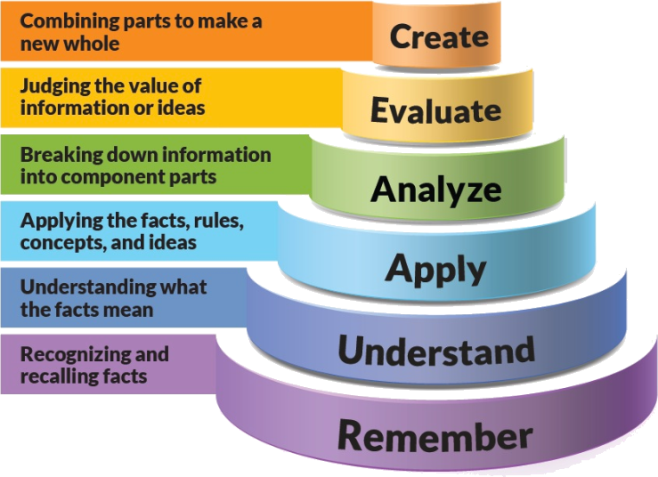 Figure 1: Blooms Taxonomy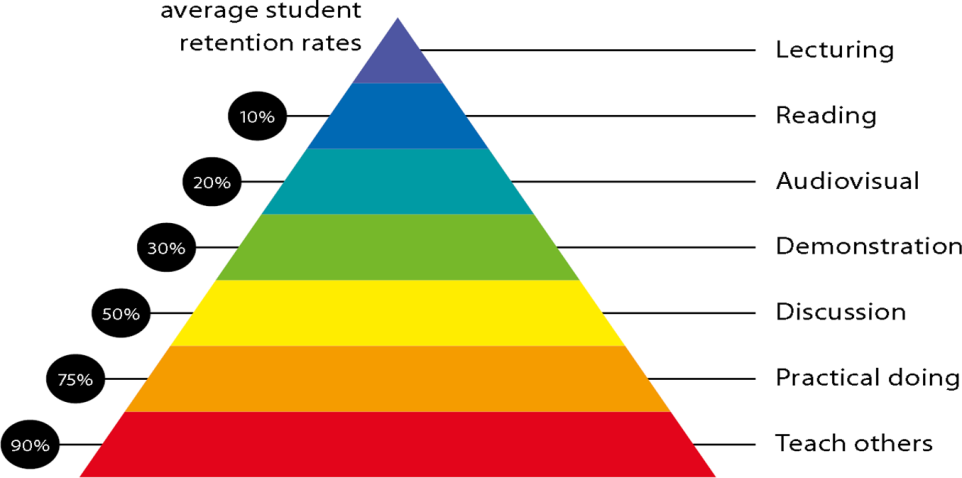 Figure 2: Knowledge retentionGraduate Qualities and Capabilities covered Lecture/tutorial timesAttendance RequirementsThe University norms states that it is the responsibility of students to attend all lectures, tutorials, seminars and practical work as stipulated in the Course outline. Minimum attendance requirement as per university norms is compulsory for being eligible for mid and end semester examinations.Details of referencing system to be used in written workAPA 6th editionText booksEntrepreneurial Development by Dr. S.S. Khanka - S Chand Publication Entrepreneurship Development (Obstacles & Solutions) by Dipesh D. Uike - Himalaya PublicationReference BooksEntrepreneurship Management by Aruna KaulgudEssentials of Entrepreneurship & Small Business Management by Thomas & Norman                        Dynamics of Entrepreneurship & Management by Vasant Desai.Entrepreneurship: Resources & Strategies by Marc J. Dollinger Web resourceshttp://www.dcmsme.gov.inwww.ediindia.orgAssessment GuidelinesYour final course mark will be calculated from the following:Supplementary Assessment Students who receive an overall mark less than 40% in mid semester or end semester will be considered for supplementary assessment in the respective components (i.e mid semester or end semester) of semester concerned. Students must make themselves available during the supplementary examination period to take up the respective components (mid semester or end semester) and need to obtain the required minimum 40% marks to clear the concerned components.Practical Work Report/Laboratory ReportA report on the practical work is due the subsequent week after completion of the class by each group.Late WorkLate assignments will not be accepted without supporting documentation.  Late submission of the reports will result in a deduction of -% of the maximum mark per calendar day.FormatAll assignments must be presented in a neat, legible format with all information sources correctly referenced.  Assignment material handed in throughout the session that is not neat and legible will not be marked and will be returned to the student.Retention of Written WorkWritten assessment work will be retained by the Course coordinator/lecturer for two weeks after marking to be collected by the students. University and Faculty PoliciesStudents should make themselves aware of the University and/or Faculty Policies regarding plagiarism, special consideration, supplementary examinations and other educational issues and student matters. Plagiarism - Plagiarism is not acceptable and may result in the imposition of severe penalties.   Plagiarism is the use of another person’s work, or idea, as if it is his or her own - if you have any doubts at all on what constitutes plagiarism, please consult your Course coordinator or lecturer. Plagiarism will be penalized severely. Do not copy the work of other students. Do not share your work with other students (except where required for a group activity or assessment)Course schedule (subject to change)PO1PO2PO3PO4PO5PO6CO1321CO2132CO3123CO4321CO5321CO6222212WA2.252.17221.421.97General Graduate QualitiesSpecific Department of Management Graduate CapabilitiesInformedHave a sound knowledge of an area of study or profession and understand its current issues, locally and internationally. Know how to apply this knowledge. Understand how an area of study has developed and how it relates to other areas.1 Professional knowledge, grounding & awarenessAwareness regarding the concept of Entrepreneurship and various helping agencies Independent learnersEngage with new ideas and ways of thinking and critically analyze issues. Seek to extend knowledge through ongoing research, enquiry and reflection. Find and evaluate information, using a variety of sources and technologies. Acknowledge the work and ideas of others.2 Information literacy, gathering & processingAbility to process entrepreneurial concepts in real life situationsProblem solversTake on challenges and opportunities. Apply creative, logical and critical thinking skills to respond effectively. Make and implement decisions. Be flexible, thorough, innovative and aim for high standards.4 Problem solving skillsSolve routine problems associated with employee motivation, training and business growthEffective communicatorsArticulate ideas and convey them effectively using a range of media. Work collaboratively and engage with people in different settings. Recognize how culture can shape communication.5 Written communicationEffective communicatorsArticulate ideas and convey them effectively using a range of media. Work collaboratively and engage with people in different settings. Recognize how culture can shape communication.6 Oral communicationEffective communicatorsArticulate ideas and convey them effectively using a range of media. Work collaboratively and engage with people in different settings. Recognize how culture can shape communication.7 TeamworkAbility to work in team and help synergize the productivity levelResponsibleUnderstand how decisions can affect others and make ethically informed choices. Appreciate and respect diversity. Act with integrity as part of local, national, global and professional communities. 10 Sustainability, societal & environmental impactAcknowledge the importance of entrepreneurship on society and economy as a wholeWeek #Topic & contentsTopic & contentsCO AddressedCO AddressedTeaching Learning Activity (TLA)Weeks 1Entrepreneur and Entrepreneurship, Indian entrepreneurshipEntrepreneur and Entrepreneurship, Indian entrepreneurshipCO1CO1Powerpoints, discussions, practical workWeeks 2Women EntrepreneurshipWomen EntrepreneurshipCO1CO1PowerpointsWeek 3Factors Affecting Entrepreneurship GrowthFactors Affecting Entrepreneurship GrowthCO1, CO2CO1, CO2Powerpoints, discussionsWeek 4Entrepreneurship MotivationEntrepreneurship MotivationCO1CO1Powerpoints, discussionsWeek 5Entrepreneurship Competencies Entrepreneurship Competencies CO1CO1Powerpoints, discussions, practical workWeek 6Micro and Small EnterprisesCO2, CO5CO2, CO5PowerpointsPowerpointsWeek 7Opportunity Identification and SelectionCO2, CO3CO2, CO3Powerpoints, discussionsPowerpoints, discussionsWeek 8Formulation of Business PlansCO2, CO3, CO6CO2, CO3, CO6Discussions, practical workDiscussions, practical workWeek 9Formulation of Business PlansCO2, CO3, CO6CO2, CO3, CO6Discussions, practical workDiscussions, practical workWeek 10Project Appraisal. CO1, CO2CO1, CO2Powerpoints, discussionsPowerpoints, discussionsWeek 11Project Appraisal. CO1, CO2CO1, CO2Powerpoints, discussionsPowerpoints, discussionsWeek 12Financing of Enterprise CO4CO4PowerpointsPowerpointsWeek 13Forms of Business OwnershipCO1, CO5CO1, CO5PowerpointsPowerpointsWeek 14Institutional Finance to Entrepreneurs CO4CO4Powerpoints, website visitPowerpoints, website visitWeek 15Institutional Finance to Entrepreneurs CO4CO4Powerpoints, website visitPowerpoints, website visit